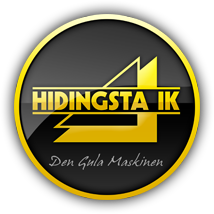 Verksamhetsberättelse HIK 2012Måndagsskoj:
Vi är en grupp med 20 barn som träffas på måndagar kl18.00 i Almbro gymnastiksal och leker. Barnen är mellan 3-6 års ålder. Vi vill att barnen har skoj när dom är där. Vi värmer upp till musik, sen leker vi eller gör en hinderbana till barnen där de får lära sig att balansera och andra övningar. Vi avslutar med lätt stretch och avslappning. 
/Malin, Ellen & Helena
FP 05/06:
I vårt fotbollslag spelar ca 15 barn födda 05 och 06. Under inomhussäsongen våren 2012 spelade vi i Almbro skola en dag per vecka. Under utesäsongen 2012 tränade vi på Björkviksvallen samt deltog i ett poolspel där vi mötte lag från Kumla och Stora Mellösa, vilket barnen verkade uppskatta. Under inomhussäsongen 2012/2013 kunde vi börja träna i en större hall, vilket gjorde att barnen fick mer utrymme för spring, passningar och skott. Kommande utesäsong kommer vi att träna på Björkviksvallen och förmodligen delta i något poolspel och/eller en cup. 
Våra träningar innehåller bollekar, samarbetsövningar, matchträning men framförallt ser vi till att vi har jätteroligt tillsammans!
Om någon är intresserad av att komma och spela i vårt lag, kontakta gärna någon av tränarna!
För mer info, kolla gärna vår hemsida http://www.laget.se/HIK_FP0506/
//mvh tränarna Marie, Ronny & Sara
FP 02/03/04:
Vi är 15st spelare födda år 02/03/04, både killar och tjejer, som gillar att spela fotboll och ger allt för laget. Vi tränar 1 till 2 gånger i veckan med kortare uppehåll juli och runt jul. Vikten ligger på mycket matchträning, både internt och mot gästade spelare från andra klubbar. Den här säsongen spelade vi poolspel vid fyra tillfällen och  cuper och ett 10-tal träningsmatcher. Sommarsäsongen 2013 kommer vi att spela i en serie. Hos oss är alla som tycker om att spela fotboll välkomna. Titta in på vår hemsida http://www.laget.se/HIK0304/. Tränare: Annika, Pierre & StefanHIK P00: 
Vi är ett fotbollslag som startade 2006. Vi har regelbundna träningar och matcher. Denna säsong har vi spelat i P12-södra. Vi tränar och spelar för att ha kul och bli bättre. Alla som vill får spela med oss.
Vi är 17 spelare i detta lag. Killarna är födda 99, 00 och 01. Under året har  provat att träna med oss, men ingen fortsatte regelbundet. Två stycken har slutat i laget. En slutade helt med fotboll och en har gått till Pro Roma. Några i laget har varit med sedan laget startades men många av dem som tränar regelbundet har tillkommit under 2012. Upptagningsområdet för laget är Norra Bro (), Hidingsta (), Fällersta (), Södra Bro (), Almby () och Gällersta ().
Mer information om detta lag finns på http://www.laget.se/HIDINGSTA_IK_P12

//tränarna Luis Zevallos och Johan ThybergA-laget:Inför säsongen hade vi målsättningen att skapa en ”gemenskap” och en sammansvetsad grupp. Föregående år var fyllt med turbulens och andra störande moment för själva fotbollen. Vi försökte forma en spelargrupp med stort hjärta för föreningen samt spelare med bra karaktär. Delvis innebar detta att flertalet spelare bytte till andra föreningar. Kvar i truppen blev de som verkligen ville spela i Hidingsta IK.Vi startade säsongen med konstgrästräningar varvat med inne-träning på Actic. Detta var ”med facit” i hand en liten missräkning. Det vi verkligen hade behövt var att löpträna.Säsongsstarten blev inte riktigt som vi tänkt oss och vi åkte på två raka förluster. Vi pratade mycket om att vara taktiskt smarta och jobba hårt som lag. I omgång 6 tog vi vår första seger för säsongen. I de flesta matcherna var vi med rent spelmässigt, tyvärr räckte det inte hela vägen till poäng.På hösten gör vi en uppryckning och vi har möjligheten att ”hänga kvar” i serien. Tyvärr räcker vi inte hela vägen och slutar på en elfte plats som innebär degradering till femman.Sammantaget har jag som tränare lärt mig massor. Att spela i division 4 med spelare som aldrig har spelat på denna nivå är tufft fast inte omöjligt. Vi var som lag riktigt bra i många matcher och med lite bättre fysik och tur hade vi klarat av att säkra kontraktet. Jag är stolt över många spelare som har kämpat och gjort sitt bästa för laget. Jag önskar att det engagemanget och kämparglöden gett bättre resultat.Det som är mest positivt är att många spelare har utvecklats och har visat att de klarar att spela i division 4. Detta kommer ge Hidingsta goda möjligheter att påbörja resan upp i serie systemet igen. Tack för dessa år! Jag har lärt mig massor som person och tränare./Svante Dahlkvist Bilaga 1 till verksamhetsberättelsen är P00 fullständiga verksamhetsberättelse.